SECUENCIANDOInstrucciones: Recorta las imágenes. Pégalas en el orden correcto. 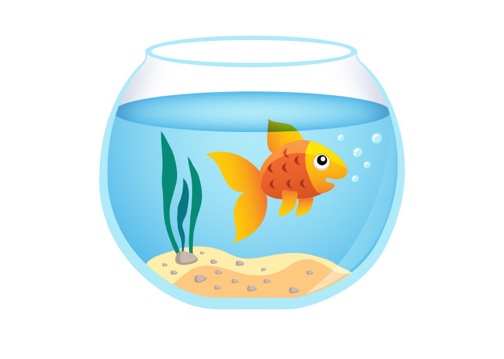 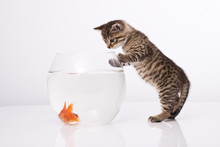 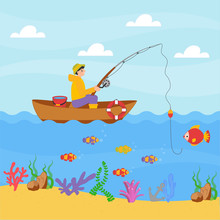 